Lambeth Adult Mental Health Services              Service user & carer advisory meeting:     30/1/20209 people attended the meeting – 3 service users, 3 carers, the Community Matron, the Quality Improvement Peer worker, the Patient & Public Involvement Lead.Follow up and actions from previous meetingsA small group of service users & carers with relevant experience will be developed to support the staff member leading the work on the hospital response team and the secure transport policy.  The initial work to discuss co-production in the inpatient pathway last year was funded through the Lambeth Together Programme and a report was developed.  Members of the group will be attending the Trustwide Family & Carers Committee Trustwide Service User CommitteeUpdates Quality in the community services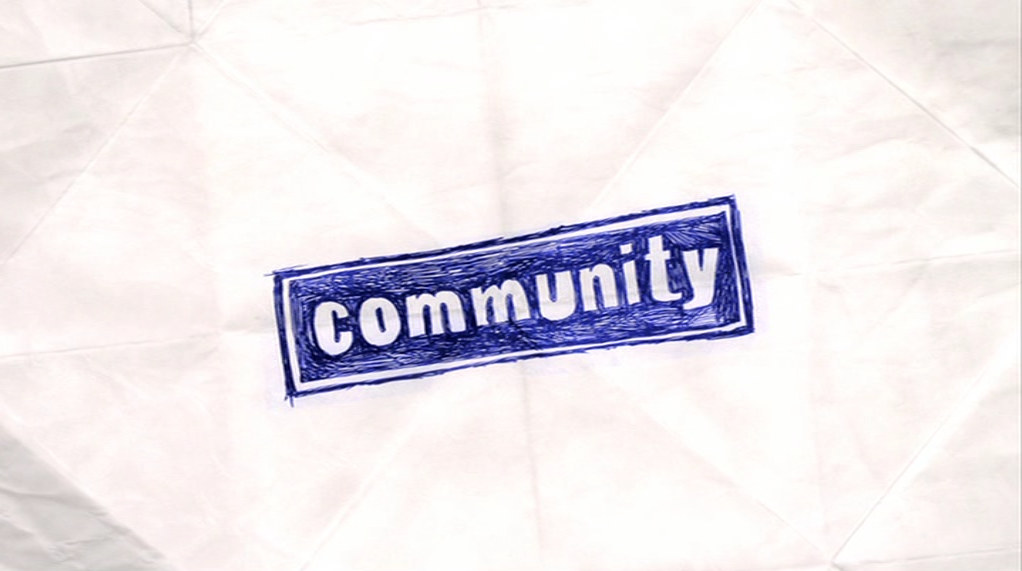 Trustwide Involvement GroupsFamily & Carers Committee A member of the advisory group is now regularly attending this trustwide meeting. At the last meeting there was a talk on young carers, information about carers support on the Maudsley site and an invitation for people to comment on the SLaM Family & Carers strategy.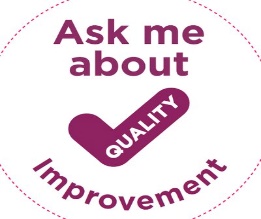 Improving inpatient Experience: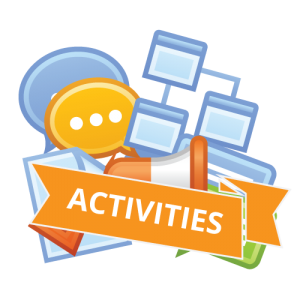 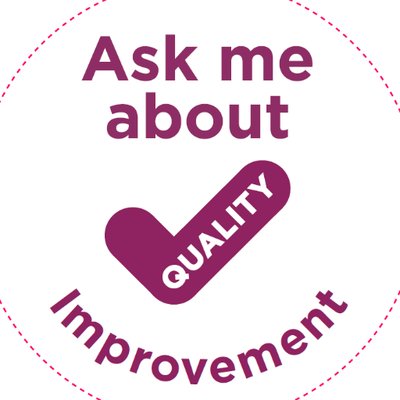 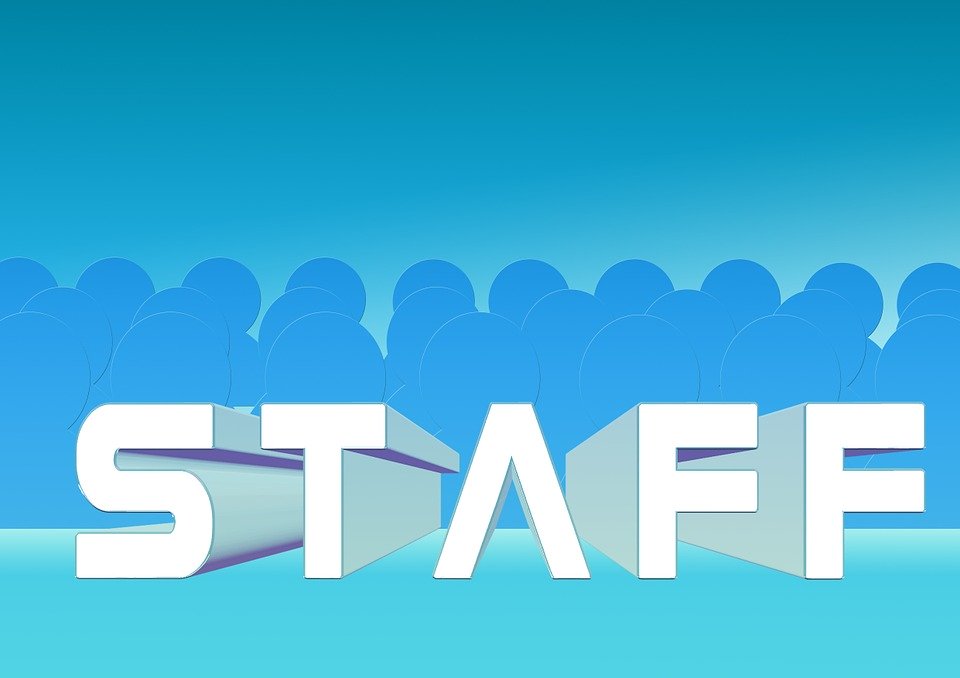 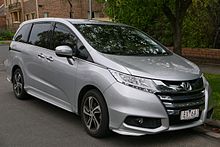 Lambeth Service Director: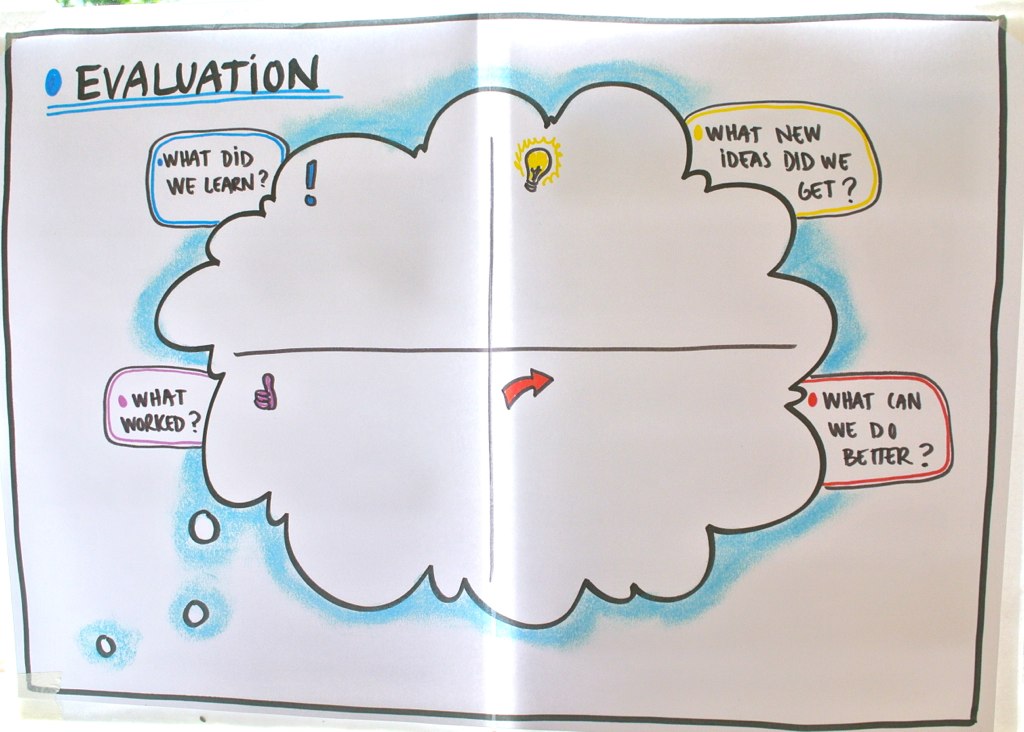 John Lavelle introduced himself as the new Service Director for the Lambeth Adult Mental Health Services.  He is responsible for the South London & Maudsley services that contribute to the Lambeth Living Well Alliance. As such, John is keen to have good links with the group seeing it both as a resource and as a group that will hold the executive management team to account.  The group raised concerns about the communication that has happened around the changes to people’s service provision with the introduction of new Alliance systems.  John acknowledged that communication could have been better.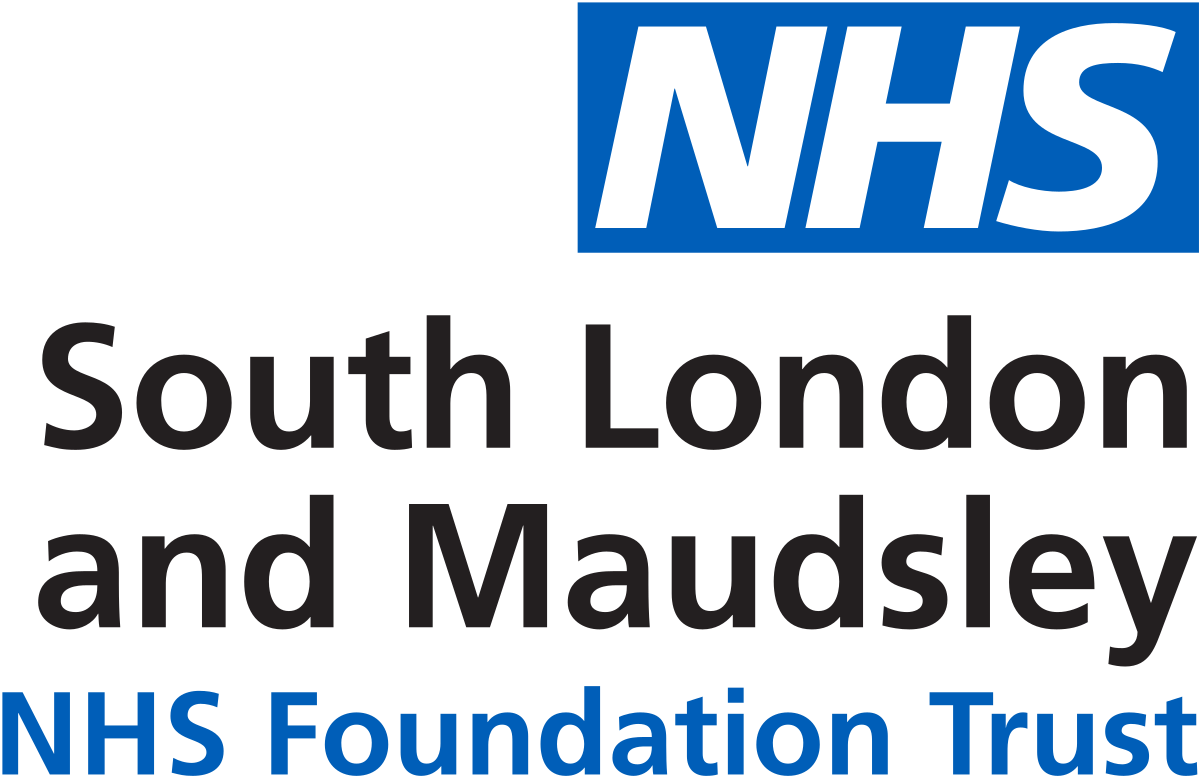 Lambeth Governance MeetingThe group highlighted the importance of keeping service users informed of changes during this time of transition, requesting that this is fed back to the management team.The advisory group would like to understand more about the budget for and outcome of the work of “We Co-produce” who were commissioned to help develop the inpatient pathway. 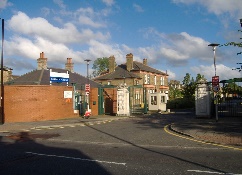 Improving inpatient experience.  A monthly group continues to meet. Service user and carer consultants are members of this group with clinicians and staff from other Alliance providers.  The group is identifying priority areas based on people’s feedback of services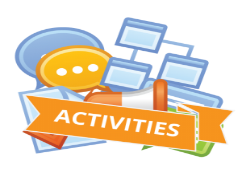 People’s experience of activities on the wards.  Service user consultants have devised some questions to ask patients about their understanding of the therapeutic and activities programme that is available.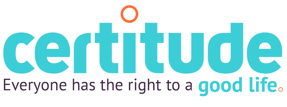 Conversations with people in supported accommodation. The second set of visits has been completed, with discussions focussing on care planning & review, peer support and medication.  The report is available and the project team will present it at the Alliance Management meeting. They will discuss how this project can be made more systematic.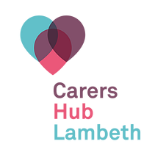 Lambeth Carers Forum At the last meeting the group were invited to review the Guys & St.Thomas’s Hospital mental health strategy.  This has been developed with input from a range of stakeholders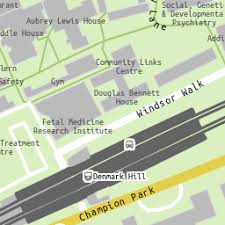 Changes to Lambeth Hospital site The public consultation is due to start in the middle of February.  Group members will be invited to comment on the draft consultation papers.  This will be to give feedback on the documents rather than on the proposed changes and is likely to be in the next 10 days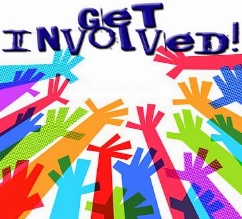 Promoting the involvement register There have been 2 events to promote the involvement register to staff and service users. Group members would like to be more involved in this and there is an opportunity to attend a resource fair at MOSAIC clubhouse in March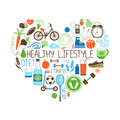 Developing a staying well service Group members have been part of a workshop with staff to develop this new service. A follow up workshop will be run in the near future to take discussions forward.